Referat fra generalforsamling i Kunstforeningen AU Roskilde 2022Tid: 24. marts. 2022 kl. 15.00A. GeneralforsamlingValg af dirigent: Hans Jacobsen og referent: Birte NielsenFormanden aflægger beretning v/Peter Aastrup. Sidste GF var i 2019 og har siden været præget af Corona og derfor er 2 generalforsamlinger er blevet udskudt og derfor dejligt at det nu lykkes.Vi har haft 8 udstillinger i perioden og et par ferniseringer, hvor det anbefales at flere deltager i ferniseringerne, da der er meget oplysende om udstiller og værkerne.Vi har en god økonomi lige nu med de ophobede kontingent penge, hvor bestyrelsen overvejede om vi så skulle sænke kontingentet, men kom frem til at vi ville hellere have mulighed for at kunne købe flere og evt. dyre værker.Det har givet lidt logistiskes problemer nu de 3 store TV-skærme er kommet op i Rotunden som tager meget vægplads og muligheden for at ophænge værker er blevet meget forringet, og effekten af at kantinen også er lukket, så kommer der ikke så mange forbi i Rotunden og ser de værker som er deromkring, så vi skal nok prøve at finde et nyt koncept med hvor man bedre ser værkerne.Fremtiden, hvordan ser den ud – ønsket er at få flere og evt. også yngre medlemmer, for at få et bedre økonomisk grundlag og større bredde i hvad der ønskes af værker/udstillere.Når der ikke er så stort fremmøde på GF, er det godt at der er kommet alle de fuldmagter, så flere har mulighed for at få et værk med hjem.Der kom et spørgsmål til beretningen fra Morten Frederiksen, om hvor mange medlemmer Kunstforeningen havde, og svaret er ca. 58 medlemmer pt.Regnskabet blev fremlagt at Hans Jacobsen efter aftale med Niels Bohse som måtte melde afbud.Ingen indkommende spørgsmål til behandling på GF.Valg af bestyrelsesmedlemmer: Birte Nielsen, Niels Bohse Hendriksen, Katja Hjelgaard, Lis Bach, Rune Dietz genopstiller, Michael Stangholt og Pia Lassen tiltrådte og suppleanter: Ingen.Valg af revisor: Hans Jacobsen og revisorsuppleant: Martin Mørk LarsenVed fastsættelsen af det kommende års kontingent, var der enighed om at fastholde de 50,- kr. pr. md. vi har nu.EventueltMikkel Tarmstorf fortalte at Ecoscience havde 40 stk. billeder fra Carlsberg fonden stående fra den gamle Pavillon, som de ville give Kunstforeningen mulighed for at placere hvis de havde lyst. Winnie Grynnerup kender til reglerne for placeringen af de værker.Mikkel ville også opfordre Kunstforeningens bestyrelse til at være med til forbedring af inde/ude arealer evt. med noget kunst udenfor, når han sender opfordringen ud til hele AU Roskilde.Lis Bach spurgte i forsamlingen til hvordan foreningens penge skulle bruges, og der kom forslag som ekskursioner til forskellige kunstudstillinger og ”se en kunstner arbejde” o.l. B. Udlodning af indkøbte værkerHer er de heldige vindere: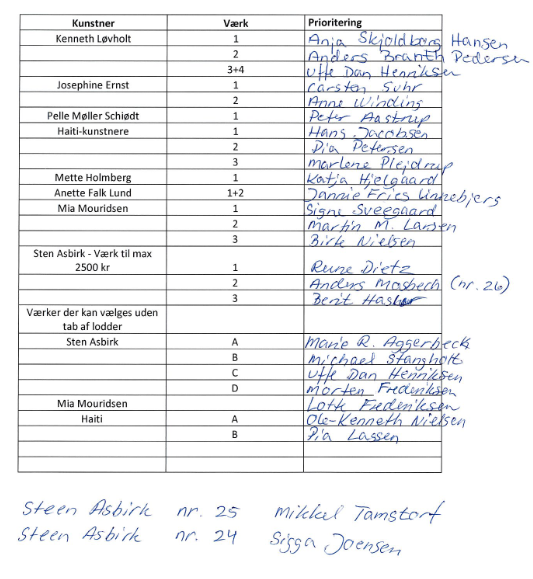 